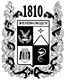 ПОСТАНОВЛЕНИЕадминистрации города-КУРОРТА железноводска ставропольского краяО внесении изменений в административный регламент предоставления
администрацией города-курорта Железноводска Ставропольского края
муниципальной услуги «Выдача разрешения на строительство»,
утвержденный постановлением администрации города-курорта
Железноводска Ставропольского края от 24 октября 2018 г. № 765 	В соответствии с Градостроительным кодексом Российской Федерации, федеральными законами от 06 октября 2003 г. № 131-ФЗ «Об общих принципах организации местного самоуправления в Российской Федерации»,
от 27 июля 2010 г. № 210-ФЗ «Об организации предоставления государственных и муниципальных услуг», от 06 апреля 2011 г. № 63-ФЗ «Об электронной подписи», Указом Президента Российской Федерации
от 07 мая 2012 г. № 601 «Об основных направлениях совершенствования системы государственного управления», постановлением Правительства Российской Федерации от 25 августа 2012 г. № 852 «Об утверждении Правил использования усиленной квалификационной электронной  подписи при обращении за получением государственных и муниципальных услуг и о внесении изменения в Правила разработки и утверждения административных регламентов предоставления государственных услуг», распоряжением Правительства Ставропольского края от 17 июля 2013 г. № 244-рп «О снижении административных барьеров, оптимизации и повышении качества предоставления государственных и муниципальных услуг в Ставропольском крае», постановлениями администрации города-курорта Железноводска Ставропольского края от 30 декабря 2011 г. № 1355 «Об утверждении Порядка разработки и утверждения административных регламентов осуществления муниципальных контрольных (надзорных) функций и административных регламентов предоставления муниципальных услуг», от 11 апреля 2019 г. № 273 «Об утверждении Перечней муниципальных услуг, предоставляемых на территории муниципального образования города-курорта Железноводска Ставропольского края, и контрольных (надзорных) функций, исполняемых на территории муниципального образования города-курорта Железноводска Ставропольского края», рекомендуемым типовым (примерным) перечнем муниципальных услуг,

утвержденным рабочей группой по снижению административных барьеров и повышению доступности и качества предоставления государственных и муниципальных услуг в Ставропольском крае краевой межведомственной комиссии по вопросам социально-экономического развития Ставропольского края (протокол от 23 сентября 2021 г. № 1), рассмотрев заключение прокуратуры 
г. Железноводска от 05 декабря 2022 г. № 42-19-2022,ПОСТАНОВЛЯЮ:1. Утвердить прилагаемые изменения, которые вносятся в административный регламент предоставления администрацией города-курорта Железноводска Ставропольского края муниципальной услуги «Выдача разрешения на строительство», утвержденный постановлением администрации города-курорта Железноводска Ставропольского края от 24 октября 2018 г. № 765 «Об утверждении административного регламента предоставления администрацией города-курорта Железноводска Ставропольского края муниципальной услуги «Выдача разрешения на строительство» (с изменениями, внесенными постановлениями администрации города-курорта Железноводска Ставропольского края от 19 декабря 2019 г. № 1116, от 16 апреля 2020 г. № 298, от
19 марта 2021 г. № 243, от 15 марта 2022 г. № 193, от 06 июля 2022 г. № 561).  	2. Опубликовать настоящее постановление в общественно-политическом еженедельнике «Железноводские ведомости» и разместить на официальном сайте Думы города-курорта Железноводска Ставропольского края и администрации города-курорта Железноводска Ставропольского края в сети Интернет.3. Контроль за выполнением настоящего постановления возложить на заместителя главы администрации города-курорта Железноводска Ставропольского края - начальника Управления городского хозяйства администрации города-курорта Железноводска Ставропольского края Каспарова Г.И.
          4.  Настоящее постановление вступает в силу со дня его официального опубликования.Глава города-курорта Железноводска Ставропольского края                                                                         Е.Е. Бакулин				        			         УТВЕРЖДЕНЫ							          постановлением администрации							       города-курорта Железноводска							       Ставропольского края							       от 13 декабря 2022 г. № 978ИЗМЕНЕНИЯ, которые вносятся в административный регламент предоставления администрацией города-курорта Железноводска Ставропольского края муниципальной услуги «Выдача разрешения на строительство», утвержденный постановлением администрации города-курорта Железноводска Ставропольского края от 24 октября 2018 г. № 765 
«Об утверждении административного регламента предоставления администрацией города-курорта Железноводска Ставропольского края муниципальной услуги «Выдача разрешения на строительство»1. В подпункте «1» пункта 16 подраздела «Исчерпывающий перечень 
документов, необходимых для предоставления муниципальной услуги и услуг, которые являются необходимыми и обязательными для предоставления 
муниципальной услуги, подлежащих представлению заявителем» раздела II «Стандарт предоставления муниципальной услуги»:1.1. Абзац пятый после слов «частью 6 статьи 49 Градостроительного кодекса» дополнить словами «. До 1 января 2023 г. представление указанного положительного заключения экспертизы проектной документации не 
требуется, если сведения об объекте капитального строительства включены в единый государственный реестр заключений экспертизы проектной 
документации объектов капитального строительства;». 1.2. Абзац десятый изложить в следующей редакции: «уникальный номер записи об аккредитации юридического лица,
 выдавшего положительное заключение негосударственной экспертизы 
проектной документации, в государственном реестре юридических лиц, 
аккредитованных на право проведения негосударственной экспертизы 
проектной документации и (или) негосударственной экспертизы результатов инженерных изысканий в случае, если представлено заключение 
негосударственной экспертизы проектной документации. До 1 января 2023 г. представление указанного документа не требуется;». 2. В подпункте «2» пункта 51 подраздела «Проверка содержания документов (сведений), необходимых для предоставления муниципальной услуги»  раздела III «Состав, последовательность и сроки выполнения административных процедур (действий), требования к порядку их выполнения, в том числе особенности выполнения административных процедур (действий) в электронной форме»:2.1. Абзац десятый изложить в следующей редакции: «при подтверждении оснований для предоставления муниципальной услуги готовит проект разрешения на строительство, разрешения на 
отдельные этапы строительства, реконструкции объекта, проект разрешения на строительство с внесенными изменениями, визирует их и передает личное дело заявителя с указанными проектами начальнику управления архитектуры. Разрешение на строительство оформляется в 4 экземплярах;».2.2. Абзац одиннадцатый исключить.Заместитель главы администрации города-курорта Железноводска          Ставропольского края - начальникУправления городского хозяйства администрации города-курорта Железноводска Ставропольского края 				         Г.И.Каспаров13 декабря 2022 г.              г.Железноводск№978